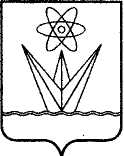 АДМИНИСТРАЦИЯЗАКРЫТОГО АДМИНИСТРАТИВНО –ТЕРРИТОРИАЛЬНОГО ОБРАЗОВАНИЯГОРОД  ЗЕЛЕНОГОРСККРАСНОЯРСКОГО КРАЯП О С Т А Н О В Л Е Н И Е23.06.2023                                      г. Зеленогорск                                      № 123-п          О внесении изменений в Примерное положение об оплате труда работников муниципальных учреждений города Зеленогорска, находящихся в ведении Муниципального казенного учреждения «Комитет по делам культуры и молодежной политики города Зеленогорска», утвержденное постановлением АдминистрацииЗАТО г. Зеленогорск от 01.03.2023 № 40-п В соответствии с Трудовым кодексом Российской Федерации, постановлением Администрации ЗАТО г. Зеленогорска от 12.04.2021 № 46-п «Об утверждении Положения о системе оплате труда работников муниципальных учреждений города Зеленогорска», на основании Устава города ЗеленогорскаПОСТАНОВЛЯЮ:	Внести в Примерное положение об оплате труда работников муниципальных учреждений города Зеленогорска, находящихся в ведении Муниципального казенного учреждения «Комитет по делам культуры и молодежной политики города Зеленогорска», утвержденное постановлением Администрации ЗАТО г. Зеленогорск от 01.03.2023 № 40-п, следующие изменения:Пункты 5.19, 5.20, 5.21 признать утратившими силу.Дополнить разделом 7 следующего содержания:«7. Единовременная материальная помощь7.1. 	Работникам учреждений, в том числе руководителям учреждений, их заместителям и главным бухгалтерам, оказывается единовременная материальная помощь в соответствии с Положением о системе оплаты труда.7.2. 	Выплата единовременной материальной помощи руководителям учреждений осуществляется на основании распоряжений Администрации ЗАТО г. Зеленогорск.7.3.  Выплата единовременной материальной помощи конкретному работнику учреждения, в том числе заместителям руководителей учреждений и главным бухгалтерам, производится на основании распорядительных актов руководителей учреждений (приказов, распоряжений).». Настоящее постановление вступает в силу в день, следующий за днем его опубликования в газете «Панорама». Глава ЗАТО г. Зеленогорск		      	    			  М.В. Сперанский